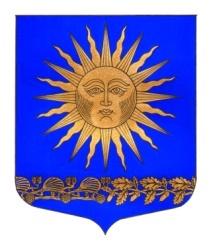 МУНИЦИПАЛЬНЫЙ  СОВЕТВНУТРИГОРОДСКОГО МУНИЦИПАЛЬНОГО  ОБРАЗОВАНИЯ  ГОРОДА ФЕДЕРАЛЬНОГО ЗНАЧЕНИЯ САНКТ-ПЕТЕРБУРГ ПОСЕЛОК СОЛНЕЧНОЕ ___________________________________________________________________________Р Е Ш Е Н И Е                                                                                                   от  « 22 » сентября 2022 года                                                                                                    № 17«О принятии резолюции «В поддержку специальной военной операции российских войск на Украине»»Муниципальный  совет  решил:Единогласно принять резолюцию «В поддержку специальной военной операции российских войск на Украине», согласно Приложению 1;Настоящее решение подлежит официальному опубликованию Контроль за исполнением настоящего решения возложить на главу внутригородского муниципального образования города федерального значения Санкт-Петербурга поселок Солнечное, исполняющего полномочия председателя Муниципального совета, Сафронова М.А.Глава муниципального образования				                       Сафронов М.А.